DROGIE DZIECI!                                            22 CZERWCADziś po raz ostatni uczymy się z Podręcznika. Przez  te kilka dni dostarczę Wam inne propozycje zajęć bez podręcznika .Książki muszą być koniecznie oddane.Dziś temat w barwach  tęczy.  Skąd bierze się zjawisko powstawania tęczy wyjaśni filmhttps://www.google.com/search?q=jak+powstaje+t%C4%99cza+film+dla+dzieci&rlz=1C1AVNarysujecie tęczę w Ćwiczeniach str.46,47.Kolejno wg kolejności kolorów. Poczytanka „Pejzaż” jest na str.48. 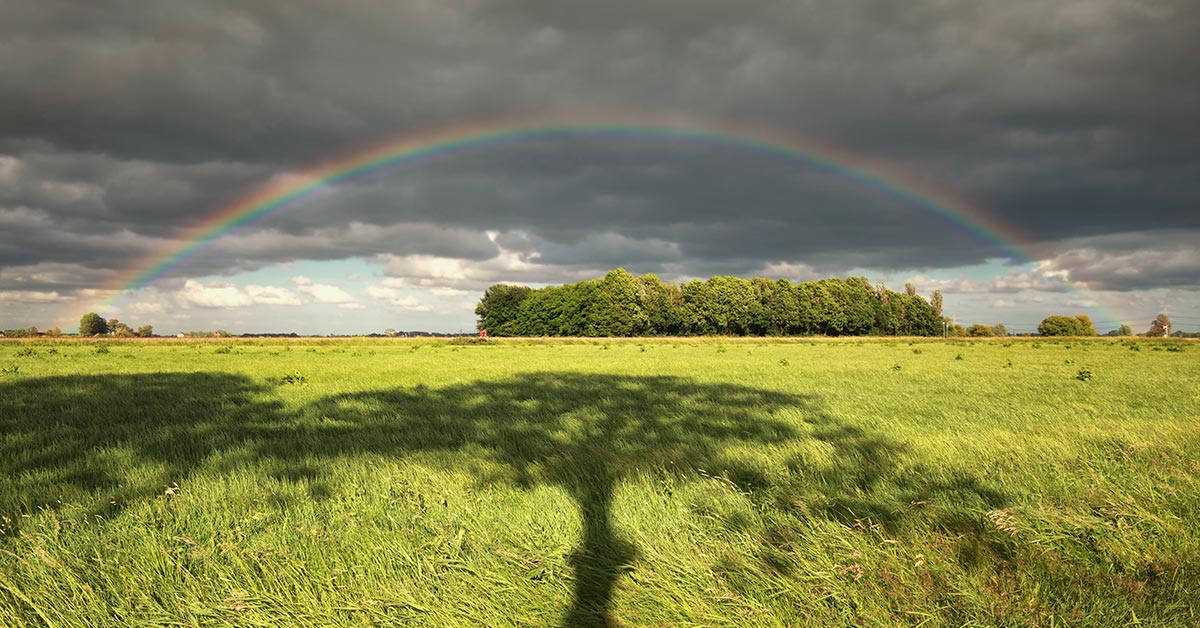 https://www.youtube.com/watch?v=X5OTGXAk7yU&vl=pl  interaktywna malowanka różdżką tęczy ,Narysujcie pejzaż z tęczą” 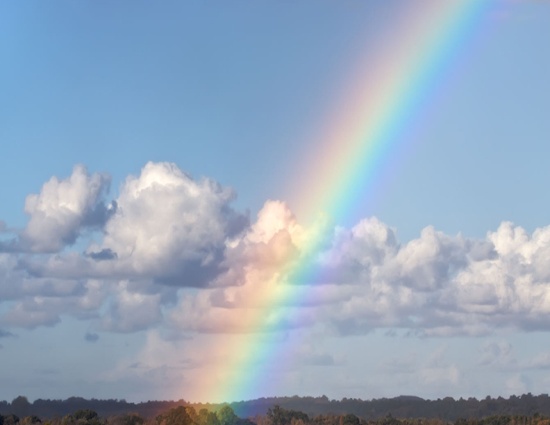                                                                                             Przyślijcie rysunki.  Koniec zajęć  Pani Gosia